Parishes of St John Vianney, West Denton andSt Cuthbert, ThrockleyParish Priest: Father Martin MorrisResident at: St John Vianney, Hillhead Parkway, West Denton, Newcastle upon Tyne NE5 1DPTelephone: 0191 2676063Email: stjohnvianneywestdenton@gmail.com Websites: www.stjohnvianneynewcastle.com             www.stcuthbertsthrockley.comOffice hours: Thursday and Friday, 10.00 am-2.00 pmWeek Commencing 15th December 20193rd Sunday of AdventPrayer of the Church - Week 3 Advent, Year A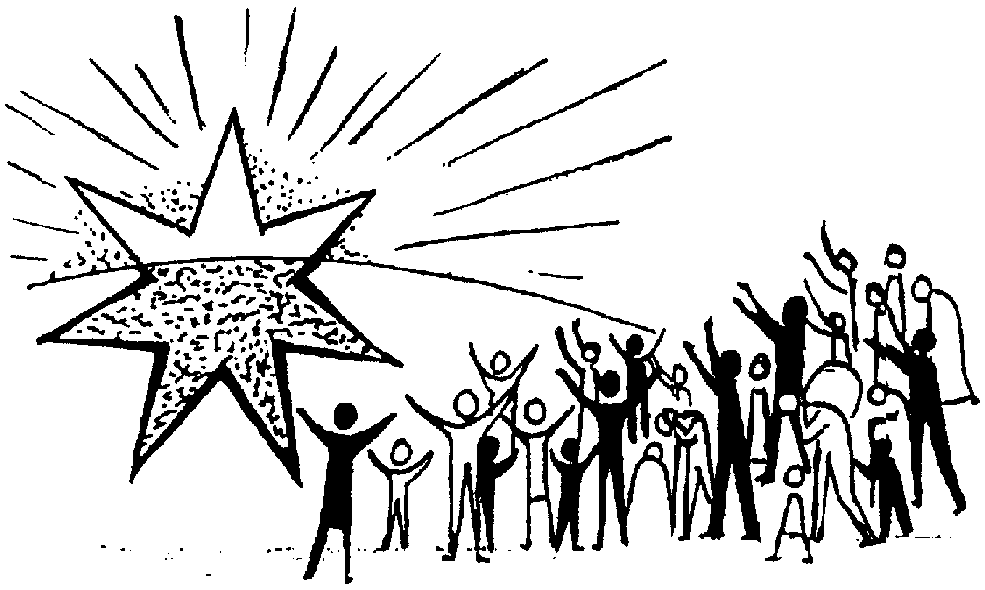 Visits to the Sick and Housebound - If you are aware of anyone who would like a visit, please contact Father Martin.Hospital Chaplaincy - Should you or a family member be going into the RVI or Freeman hospital and require a visit from the Hospital Chaplain, please contact the parish office.  Church Ministries and Prayers for the Sick - Please check the notice boards each week for rotas and the names of our sick parishioners.Holy Souls and Masses for any Intentions - Envelopes are available in the porches should you wish to have a Mass said for any intention including anniversary of death and celebration Masses for special anniversaries and intentions.St John Vianney 200 Club - The special Christmas draw will take place next week.  Advent Reflection - Everyone is invited to join the Spirituality team in an Advent reflection service with music, slides, readings and prayers this Thursday 19th December, in St Robert's church, Fenham, at 7.00 pm, followed by refreshments.Nativity Procession - All parishioners are invited to this procession, led by the children of the parish, this Friday 20th December, starting at 6.00 pm with blessing of the outdoor crib at St John Vianney and we then process with lighted candles to Holy Nativity for Carols and refreshments and a special treat for all children.  All welcome.Thank You - To everyone who supported last week's soup lunch at St Cuthbert's.  £100 was raised in aid of the Blackfriars Youth Group.'A Wandering Nonagenarian' - An illustrated 86 page book with a selection of articles by G B Thornton (Fenham) who lived in Uganda for 3 years.  An ideal Christmas gift!  Cost is £5 and all proceeds go to St Joseph's Parish Borehole Project in drought stricken Karamoja, Uganda.  Copies available at the back of church or see Oz Arabacioglu for more information.Healing Mass and Seniors' Christmas Lunch - The Healing Mass will be on Saturday 18th January 2020 at 11.00 am at St John Vianney, followed by the Seniors' Christmas Lunch.  Those wishing to attend, please sign up at the back of church.Monthly Collection Report - Please see notice boards for the November collection report.Christmas Mass Times -St John Vianney -Tuesday 24th December	Carols     		5.00 pm                                              	Vigil Mass    	5.30 pmChristmas Day	Mass           	10.00 amSt Cuthbert -Tuesday 24th December       	Carols            	7.00 pm                                                  	Vigil Mass    	7.30 pmCheeseburn Grange -Christmas Day                        	Mass              	9.30 am  Weekly Parish DiaryWeek Commencing 15th December 2019  Weekly Parish DiaryWeek Commencing 15th December 2019  Weekly Parish DiaryWeek Commencing 15th December 2019Day/DateSt John VianneySt CuthbertSaturday 14thP10.30 am-11.00 am  Confession4.45 pm-5.15 pm    Confession5.30 pm     Vigil MassPeople of the parishSunday 15thP11.00 am   MassRalph Stephenson12 noon     ConfessionMonday 16th9.15 am     Liturgy of the Word                   & Holy CommunionTuesday 17thP6.00 pm    Exposition6.40 pm    Rosary7.00 pm    MassM & R CharltonWednesday 18thP9.00 am     Exposition9.35 am     Morning Prayer and                     Peace Rosary10.00 am   MassPeople of the worldThursday 19thP9.30 am    School Mass in St John Vianney primary school9.30 am     Exposition10.00 am   Liturgy of the Word                    & Holy CommunionFriday 20thPNO MASS6.00 pm   Travelling Nativity9.30 am   School Massin St Cuthbert's primary schoolSaturday 21stP10.30 am-11.00 am  Confession4.45 pm-5.15 pm    Confession5.30 pm     Vigil MassJohn and Doris ScottSunday 22ndP11.00 am    MassAnne and Thomas McCormick12 noon     Confession